HALLO in Zuid-Afrika2-10-2014 door: Redactie Hallo bewerking PO Sem van den Berg (toen 11) uit Evertsoord maakte in augustus samen met zijn broer en ouders een rondreis in Zuid-Afrika. In de regio Waterberg overnachtten ze in een tent in het Bushveld retreat. Bij het ochtendgloren liepen koedoes, zebra’s en blauwe wildebeesten op steenworp afstand van hun tent. Ondanks het fantastisch uitzicht had Sem nog even tijd om de HALLO te lezen. “Het was een vakantie om nooit te vergeten. Echt ‘wonderlik’ om het op zijn Zuid-Afrikaans te zeggen”, laat Sem ons thuisblijvers weten. 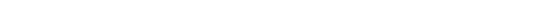 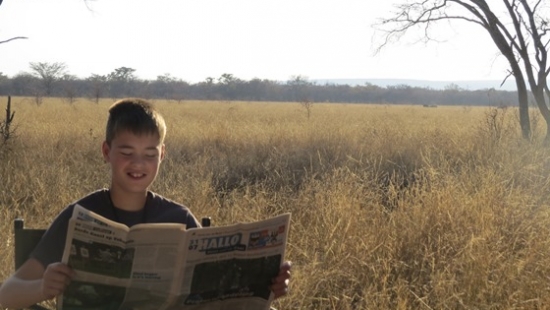 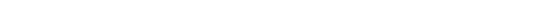 